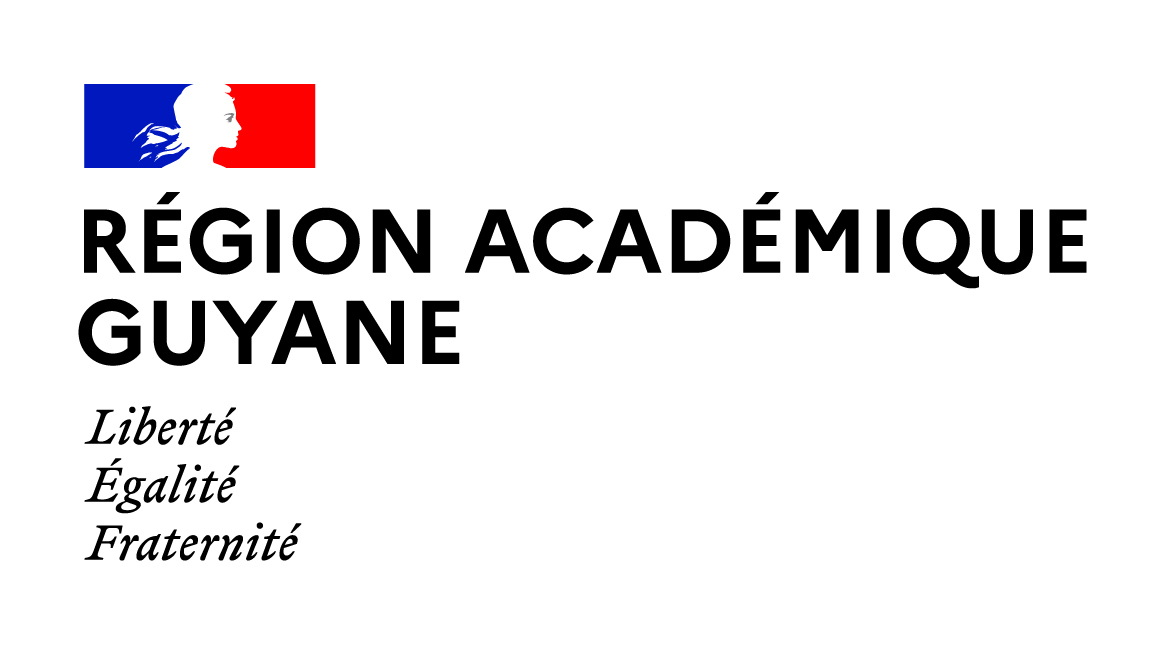 		                         PROCÉDURE D’AFFECTATION APRÈS :LA SECONDE PROFESSIONNELLELA PREMIÈRE ANNÉE DE C.A.P.             Rentrée scolaire : septembre 2024Votre enfant est inscrit dans un établissement à l’étranger en dehors de l’union EuropéenneAFFECTATION EN :PREMIERE PROFESSIONNELLEDEUXIEME ANNEE DE CAPVous devez vous rapprocher du Centre Académique pour la Scolarisation des Nouveaux Arrivants et des Enfants du Voyage. (C.A.S.N.A.V.)Adresse : 40 rue des 14 et 22 juin 1962 – 97305 CAYENNE CEDEX  Téléphone : 05 94 27 21 97Les résultats des tests et les notifications d’affectation seront disponibles UNIQUEMENT AU C.A.S.N.AV.